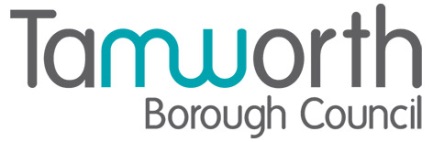 LICENSING ACT 2003Premises Licence SummaryHogarthsPart One – Premises DetailsPart TwoDated this 08th November 2023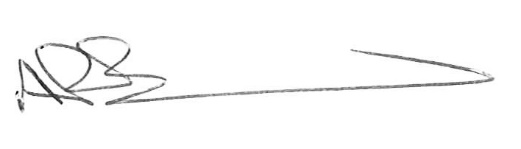 Andrew BarrattChief Executive Paul Holmes_________________________________Countersigned:Address to which all communication should be sent:Licensing, Public ProtectionTamworth Borough Council, Marmion House, Lichfield Street, Tamworth, B79 7BZTel 01827 709445 or Fax 01827 709434Postal address of premises, or if none, ordnance survey map reference or descriptionHogarths, 19 Lower Gungate, Tamworth, Staffordshire, B79 7ATPostal address of premises, or if none, ordnance survey map reference or descriptionHogarths, 19 Lower Gungate, Tamworth, Staffordshire, B79 7ATPost Town                Tamworth   Post Code    B79 7ATTelephone number  Not KnownTelephone number  Not KnownWhere the licence is time limited the datesThis licence is not time limited Licensable activities authorised by the licence Live MusicPerformance of DanceRecorded MusicAnything of a Similar Description to Live Music, Recorded Music or Performances of DanceLate Night RefreshmentSupply of Alcohol - (On & Off Supplies)Opening hoursThe times the licence authorises the carrying out of licensable activitiesLive MusicPerformance of DanceThe times the licence authorises the carrying out of licensable activitiesLive MusicPerformance of DanceThe times the licence authorises the carrying out of licensable activitiesLive MusicPerformance of DanceIndoorsFromToSunday10:0000:00Monday10:0000:00Tuesday10:0000:00 Wednesday10:0000:00Thursday10:0000:00Friday10:0001:00Saturday10:0001:00 Non Standard TimingsNew Year's Eve - From the end of permitted hours New Year's Eve to 01:30 hours on New Year's Day.Christmas Eve; Boxing Day; The Thursday preceding Good Friday; The Friday, Saturday, and Sunday of each Bank Holiday; St. Georges, St. Patricks and St. Valentine's Day  -  An Additional Hour to Standard Timings.Non Standard TimingsNew Year's Eve - From the end of permitted hours New Year's Eve to 01:30 hours on New Year's Day.Christmas Eve; Boxing Day; The Thursday preceding Good Friday; The Friday, Saturday, and Sunday of each Bank Holiday; St. Georges, St. Patricks and St. Valentine's Day  -  An Additional Hour to Standard Timings.Non Standard TimingsNew Year's Eve - From the end of permitted hours New Year's Eve to 01:30 hours on New Year's Day.Christmas Eve; Boxing Day; The Thursday preceding Good Friday; The Friday, Saturday, and Sunday of each Bank Holiday; St. Georges, St. Patricks and St. Valentine's Day  -  An Additional Hour to Standard Timings.The times the licence authorises the carrying out of licensable activitiesRecorded MusicThe times the licence authorises the carrying out of licensable activitiesRecorded MusicThe times the licence authorises the carrying out of licensable activitiesRecorded MusicIndoors and OutdoorsFromToSunday10:0000:00Monday10:0000:00Tuesday10:0000:00Wednesday10:0000:00Thursday10:0000:00Friday10:0001:00Saturday10:0001:00Non Standard TimingsNew Year's Eve - From the end of permitted hours New Year's Eve to 01:30 hours on New Year's Day.Christmas Eve; Boxing Day; The Thursday preceding Good Friday; The Friday, Saturday, and Sunday of each Bank Holiday; St. Georges, St. Patricks and St. Valentine's Day  -  An Additional Hour to Standard Timings.Non Standard TimingsNew Year's Eve - From the end of permitted hours New Year's Eve to 01:30 hours on New Year's Day.Christmas Eve; Boxing Day; The Thursday preceding Good Friday; The Friday, Saturday, and Sunday of each Bank Holiday; St. Georges, St. Patricks and St. Valentine's Day  -  An Additional Hour to Standard Timings.Non Standard TimingsNew Year's Eve - From the end of permitted hours New Year's Eve to 01:30 hours on New Year's Day.Christmas Eve; Boxing Day; The Thursday preceding Good Friday; The Friday, Saturday, and Sunday of each Bank Holiday; St. Georges, St. Patricks and St. Valentine's Day  -  An Additional Hour to Standard Timings.The times the licence authorises the carrying out of licensable activitiesAnything of a Similar Description to Live Music, Recorded Music or Performances of DanceThe times the licence authorises the carrying out of licensable activitiesAnything of a Similar Description to Live Music, Recorded Music or Performances of DanceThe times the licence authorises the carrying out of licensable activitiesAnything of a Similar Description to Live Music, Recorded Music or Performances of DanceIndoorsFromToSunday10:0000:00Monday10:0000:00Tuesday10:0000:00Wednesday10:0000:00Thursday10:0000:00Friday10:0001:00Saturday10:0001:00Non Standard TimingsNew Year's Eve - From the end of permitted hours New Year's Eve to 01:30 hours on New Year's Day.Christmas Eve; Boxing Day; The Thursday preceding Good Friday; The Friday, Saturday, and Sunday of each Bank Holiday; St. Georges, St. Patricks and St. Valentine's Day  -  An Additional Hour to Standard Timings.Non Standard TimingsNew Year's Eve - From the end of permitted hours New Year's Eve to 01:30 hours on New Year's Day.Christmas Eve; Boxing Day; The Thursday preceding Good Friday; The Friday, Saturday, and Sunday of each Bank Holiday; St. Georges, St. Patricks and St. Valentine's Day  -  An Additional Hour to Standard Timings.Non Standard TimingsNew Year's Eve - From the end of permitted hours New Year's Eve to 01:30 hours on New Year's Day.Christmas Eve; Boxing Day; The Thursday preceding Good Friday; The Friday, Saturday, and Sunday of each Bank Holiday; St. Georges, St. Patricks and St. Valentine's Day  -  An Additional Hour to Standard Timings.The times the licence authorises the carrying out of licensable activitiesLate Night RefreshmentThe times the licence authorises the carrying out of licensable activitiesLate Night RefreshmentThe times the licence authorises the carrying out of licensable activitiesLate Night RefreshmentIndoors and OutdoorsFromToSunday23:00 00:00Monday23:00 00:00Tuesday23:00 00:00Wednesday23:00 00:00Thursday23:00 00:00Friday23:00 01:00Saturday23:00 01:00Non Standard TimingsNew Year's Eve - From the end of permitted hours New Year's Eve to 01:30 hours on New Year's Day.Christmas Eve; Boxing Day; The Thursday preceding Good Friday; The Friday, Saturday, and Sunday of each Bank Holiday; St. Georges, St. Patricks and St. Valentine's Day  -  An Additional Hour to Standard Timings.Non Standard TimingsNew Year's Eve - From the end of permitted hours New Year's Eve to 01:30 hours on New Year's Day.Christmas Eve; Boxing Day; The Thursday preceding Good Friday; The Friday, Saturday, and Sunday of each Bank Holiday; St. Georges, St. Patricks and St. Valentine's Day  -  An Additional Hour to Standard Timings.Non Standard TimingsNew Year's Eve - From the end of permitted hours New Year's Eve to 01:30 hours on New Year's Day.Christmas Eve; Boxing Day; The Thursday preceding Good Friday; The Friday, Saturday, and Sunday of each Bank Holiday; St. Georges, St. Patricks and St. Valentine's Day  -  An Additional Hour to Standard Timings.The times the licence authorises the carrying out of licensable activitiesSupply of Alcohol - (On & Off Supplies)The times the licence authorises the carrying out of licensable activitiesSupply of Alcohol - (On & Off Supplies)The times the licence authorises the carrying out of licensable activitiesSupply of Alcohol - (On & Off Supplies).FromToSunday10:00 00:00Monday10:00 00:00Tuesday10:00 00:00Wednesday10:00 00:00Thursday10:00 00:00Friday10:00 01:00Saturday10:00 01:00Non Standard TimingsNew Year's Eve - From the end of permitted hours New Year's Eve to 01:30 hours on New Year's Day.Christmas Eve; Boxing Day; The Thursday preceding Good Friday; The Friday, Saturday, and Sunday of each Bank Holiday; St. Georges, St. Patricks and St. Valentine's Day  -  An Additional Hour to Standard Timings.Non Standard TimingsNew Year's Eve - From the end of permitted hours New Year's Eve to 01:30 hours on New Year's Day.Christmas Eve; Boxing Day; The Thursday preceding Good Friday; The Friday, Saturday, and Sunday of each Bank Holiday; St. Georges, St. Patricks and St. Valentine's Day  -  An Additional Hour to Standard Timings.Non Standard TimingsNew Year's Eve - From the end of permitted hours New Year's Eve to 01:30 hours on New Year's Day.Christmas Eve; Boxing Day; The Thursday preceding Good Friday; The Friday, Saturday, and Sunday of each Bank Holiday; St. Georges, St. Patricks and St. Valentine's Day  -  An Additional Hour to Standard Timings.The times the licence authorises the carrying out of licensable activitiesOpening hoursThe times the licence authorises the carrying out of licensable activitiesOpening hoursThe times the licence authorises the carrying out of licensable activitiesOpening hours.FromToSunday10:00 00:30Monday10:00 00:30Tuesday10:00 00:30Wednesday10:00 00:30Thursday10:00 00:30Friday10:00 01:30Saturday10:0001:30Non Standard TimingsNew Year's Eve - From the end of permitted hours New Year's Eve to 02:00 hours on New Year's Day.Christmas Eve; Boxing Day; The Thursday preceding Good Friday; The Friday, Saturday, and Sunday of each Bank Holiday; St. Georges, St. Patricks and St. Valentine's Day  -  An Additional Hour to Standard TimingsNon Standard TimingsNew Year's Eve - From the end of permitted hours New Year's Eve to 02:00 hours on New Year's Day.Christmas Eve; Boxing Day; The Thursday preceding Good Friday; The Friday, Saturday, and Sunday of each Bank Holiday; St. Georges, St. Patricks and St. Valentine's Day  -  An Additional Hour to Standard TimingsNon Standard TimingsNew Year's Eve - From the end of permitted hours New Year's Eve to 02:00 hours on New Year's Day.Christmas Eve; Boxing Day; The Thursday preceding Good Friday; The Friday, Saturday, and Sunday of each Bank Holiday; St. Georges, St. Patricks and St. Valentine's Day  -  An Additional Hour to Standard TimingsWhere the licence authorises supplies of alcohol whether these are on and/or off suppliesOn and Off SuppliesName, (registered) address of holder of premises licenceAmber Taverns LimitedVictory Offices, 112 Victory Road, Blackpool, FY1 3NWTelephone – Not knownRegistered number of holder, for example company number, charity number (where applicable)5335601Name of designated premises supervisor where the premises licence authorises the supply of alcoholDarren EmeryState whether access to the premises by children is restricted or prohibitedNot restricted or prohibited